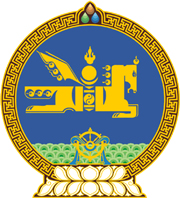 МОНГОЛ УЛСЫН ХУУЛЬ2023 оны 07 сарын 07 өдөр                                                                  Төрийн ордон, Улаанбаатар хотЕРӨНХИЙ БОЛОВСРОЛЫН СУРГУУЛИЙН     ХООЛ ҮЙЛДВЭРЛЭЛ, ҮЙЛЧИЛГЭЭНИЙ     ТУХАЙ ХУУЛИЙН ЗАРИМ ЗААЛТ ХҮЧИНГҮЙ    БОЛСОНД ТООЦОХ ТУХАЙ1 дүгээр зүйл.Ерөнхий боловсролын сургуулийн хоол үйлдвэрлэл, үйлчилгээний тухай хуулийн 10 дугаар зүйлийн 10.2.1 дэх заалтыг хүчингүй болсонд тооцсугай.2 дугаар зүйл.Энэ хуулийг Боловсролын ерөнхий хууль /Шинэчилсэн найруулга/ хүчин төгөлдөр болсон өдрөөс эхлэн дагаж мөрдөнө. МОНГОЛ УЛСЫНИХ ХУРЛЫН ДАРГА 				Г.ЗАНДАНШАТАР